Publicado en Barcelona el 10/06/2024 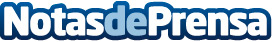 La Fundació Ajuda i Esperança: Una voz amiga en momentos de crisisMediante las ayudas del Kit Digital, la fundación ha mejorado su presencia avanzada y ha conseguido una mayor visibilidad en buscadoresDatos de contacto:Carlosonlinevalles937685249Nota de prensa publicada en: https://www.notasdeprensa.es/la-fundacio-ajuda-i-esperanca-una-voz-amiga-en Categorias: Nacional Marketing Cataluña Emprendedores Solidaridad y cooperación Otros Servicios Digital http://www.notasdeprensa.es